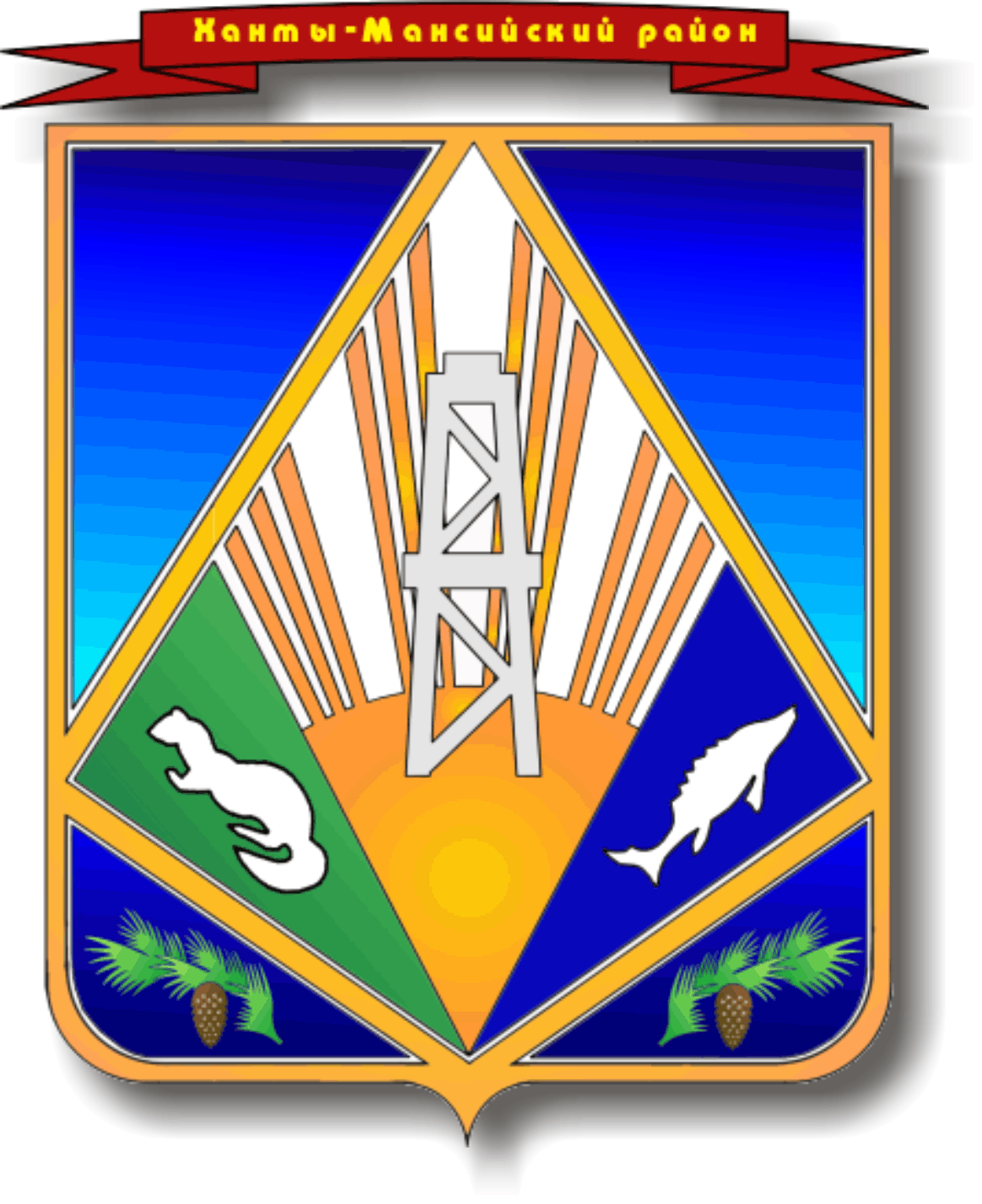 МУНИЦИПАЛЬНОЕ ОБРАЗОВАНИЕХАНТЫ-МАНСИЙСКИЙ РАЙОНХанты-Мансийский автономный округ – ЮграАДМИНИСТРАЦИЯ ХАНТЫ-МАНСИЙСКОГО РАЙОНАП О С Т А Н О В Л Е Н И Еот __.__.2015                                                                                                  № __                                                                    г. Ханты-МансийскО внесении изменений в постановление администрации Ханты-Мансийского района от 27.12.2013 № 336 «Об утверждении Порядка взаимодействия муниципальных заказчиков, бюджетных учреждений, автономных учреждений, муниципальных предприятий Ханты-Мансийского района и иных юридических лиц при предоставлении последним бюджетных инвестиций за счет средств бюджета Ханты-Мансийского района с уполномоченным органом по определению для них поставщиков (подрядчиков, исполнителей) в условиях централизованных закупок»В целях приведения муниципальных правовых актов в соответствие с действующим законодательством Российской Федерации, в соответствие с Федеральным законом от 5 апреля 2013 № 44-ФЗ «О контрактной системе в сфере закупок товаров, работ, услуг для обеспечения государственных и муниципальных нужд, на основании части 2 статьи 27 Устава Ханты-Мансийского района, согласно постановления Правительства Российской Федерации от 28 ноября 2013 года №1084 «О порядке ведения реестра контрактов, заключенных заказчиками, и реестра контрактов, содержащего сведения, составляющего государственную тайну»:	1. Внести в постановление администрации Ханты-Мансийского района от 27.12.2013 № 336 «Об утверждении Порядка взаимодействия муниципальных заказчиков, бюджетных учреждений, автономных учреждений, муниципальных предприятий Ханты-Мансийского района и иных юридических лиц при предоставлении последним бюджетных инвестиций за счет средств бюджета Ханты-Мансийского района с уполномоченным органом по определению для них поставщиков (подрядчиков, исполнителей) в условиях централизованных закупок»  следующие изменения:1.1. Пункт 1 дополнитель подпунктом 1.1.3 следующего содержания: «1.1.3. Ведение реестра контрактов, заключенных для нужд Ханты-Мансийского района, и содержащих сведения, составляющие государственную тайну»;1.2.  В подпункте 1.2. слова «Казенное учреждение Ханты-Мансийского района  «Централизованная бухгалтерия по обслуживанию муниципальных образовательных учреждений Ханты-Мансийского района» изложить в следующей редации «Муниципальное казенное учреждение Ханты-Мансийского района  «Централизованная бухгалтерия по обслуживанию муниципальных образовательных учреждений Ханты-Мансийского района».2. Настоящее постановление вступает в силу после его официального опубликования, за исключением пункта 1.1., вступающего в силу не ранее 1 января 2016 года.3. Опубликовать настоящее постановление в газете «Наш район»                и разместить на официальном сайте администрации Ханты-Мансийского района.4. Контроль  за  выполнением  постановления  возложить                              на заместителя главы администрации района по финансам.Глава администрацииХанты-Мансийского района                                                           В.Г.Усманов